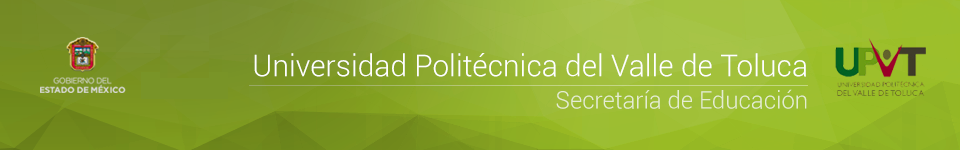 Nombre del Estudiante: Teléfono:Teléfono:Teléfono:Matrícula: Programa Educativo:Título del Proyecto: Nota: El área (proyecto) donde realice su Servicio Social deberá estar relacionado con su perfil profesional.Nota: El área (proyecto) donde realice su Servicio Social deberá estar relacionado con su perfil profesional.Nota: El área (proyecto) donde realice su Servicio Social deberá estar relacionado con su perfil profesional.Nota: El área (proyecto) donde realice su Servicio Social deberá estar relacionado con su perfil profesional.Nota: El área (proyecto) donde realice su Servicio Social deberá estar relacionado con su perfil profesional.Nota: El área (proyecto) donde realice su Servicio Social deberá estar relacionado con su perfil profesional.Nota: El área (proyecto) donde realice su Servicio Social deberá estar relacionado con su perfil profesional.Nota: El área (proyecto) donde realice su Servicio Social deberá estar relacionado con su perfil profesional.Nota: El área (proyecto) donde realice su Servicio Social deberá estar relacionado con su perfil profesional.Antecedentes:Los antecedentes son una referencia para analizar o hablar sobre un tema en cuestión que influye en hechos posteriores y sirve para entenderlos.Problemática: El tema, el objeto de estudio, el campo de análisis, la teoría de referencia, constituyen todos juntos la problemática de una investigación.Objetivo: Los objetivos generales, corresponden a las finalidades genéricas de un proyecto o entidad.Justificación: La justificación de un proyecto es un ejercicio argumentativo donde se exponen las razones por las cuales se realiza una investigación o un proyecto.Resultado Obtenido:Que beneficios se obtendrán con el proyecto. Realizaste Estancia I.Sí         (    )                           No       (    )Nombre de la Empresa: ________________________________Nombre del Profesor Asesor: ___________________________ Periodo de Evaluación: ________________________________    Nombre de la Empresa: ________________________________Nombre del Profesor Asesor: ___________________________ Periodo de Evaluación: ________________________________    Nombre de la Empresa: ________________________________Nombre del Profesor Asesor: ___________________________ Periodo de Evaluación: ________________________________    Nombre de la Empresa: ________________________________Nombre del Profesor Asesor: ___________________________ Periodo de Evaluación: ________________________________    Nombre de la Empresa: ________________________________Nombre del Profesor Asesor: ___________________________ Periodo de Evaluación: ________________________________    Nombre de la Empresa: ________________________________Nombre del Profesor Asesor: ___________________________ Periodo de Evaluación: ________________________________    Nombre de la Empresa: ________________________________Nombre del Profesor Asesor: ___________________________ Periodo de Evaluación: ________________________________    Realizaste Estancia II.Sí         (    )                           No       (    )Nombre de la Empresa: ________________________________Nombre del Profesor Asesor: ___________________________ Periodo de Evaluación: ________________________________    Nombre de la Empresa: ________________________________Nombre del Profesor Asesor: ___________________________ Periodo de Evaluación: ________________________________    Nombre de la Empresa: ________________________________Nombre del Profesor Asesor: ___________________________ Periodo de Evaluación: ________________________________    Nombre de la Empresa: ________________________________Nombre del Profesor Asesor: ___________________________ Periodo de Evaluación: ________________________________    Nombre de la Empresa: ________________________________Nombre del Profesor Asesor: ___________________________ Periodo de Evaluación: ________________________________    Nombre de la Empresa: ________________________________Nombre del Profesor Asesor: ___________________________ Periodo de Evaluación: ________________________________    Nombre de la Empresa: ________________________________Nombre del Profesor Asesor: ___________________________ Periodo de Evaluación: ________________________________    Realizaste Estadía.Sí         (    )                          No       (    )Nombre de la Empresa: ________________________________Nombre del Profesor Asesor: ___________________________ Periodo de Evaluación: ________________________________    Nombre de la Empresa: ________________________________Nombre del Profesor Asesor: ___________________________ Periodo de Evaluación: ________________________________    Nombre de la Empresa: ________________________________Nombre del Profesor Asesor: ___________________________ Periodo de Evaluación: ________________________________    Nombre de la Empresa: ________________________________Nombre del Profesor Asesor: ___________________________ Periodo de Evaluación: ________________________________    Nombre de la Empresa: ________________________________Nombre del Profesor Asesor: ___________________________ Periodo de Evaluación: ________________________________    Nombre de la Empresa: ________________________________Nombre del Profesor Asesor: ___________________________ Periodo de Evaluación: ________________________________    Nombre de la Empresa: ________________________________Nombre del Profesor Asesor: ___________________________ Periodo de Evaluación: ________________________________    DependenciaDependenciaDirección AcadémicaDirección AcadémicaDirección AcadémicaDirección AcadémicaDirección AcadémicaFirma y SelloFirma y SelloFirma y SelloFirma y SelloFirma y SelloFirma y SelloFirma y SelloNota: Es necesario que este apartado cuente con firma y sello original. Nota: Es necesario que este apartado cuente con firma y sello original. Nota: Es necesario que este apartado cuente con firma y sello original. Nota: Es necesario que este apartado cuente con firma y sello original. Nota: Es necesario que este apartado cuente con firma y sello original. Nota: Es necesario que este apartado cuente con firma y sello original. Nota: Es necesario que este apartado cuente con firma y sello original. Nota: Es necesario que este apartado cuente con firma y sello original. Nota: Es necesario que este apartado cuente con firma y sello original. 